AHPRA and the National Boards – Q2 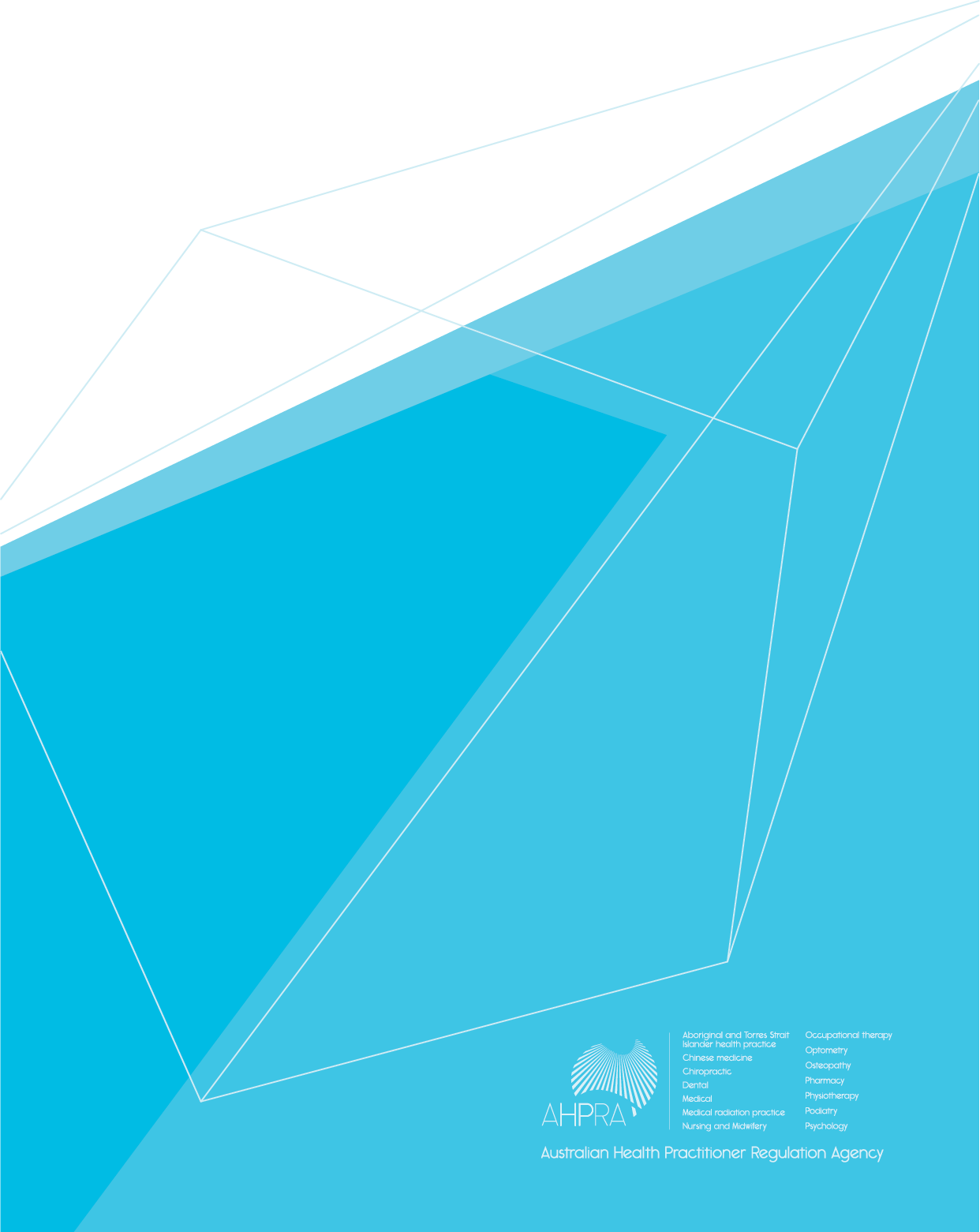 Performance Report: Complaints management
quarterly performance dataReporting period: 1 October 2016 to 31 December 2016Table of contentsRegistration management	3Notifications management	44.	Notifications overview	45.	Immediate actions overview	57.	Timeliness of open immediate actions	88.	Section 150 preliminary assessment overview	910.	Assessment overview	1113.	Investigations overview	1416.	Health assessment overview	1719.	Performance assessment overview	19Legal services management	2122.	Panel hearing overview	21Monitoring and compliance	2228.	Registrant monitoring overview	23Online National Register	31Registration managementNo data about AHPRA’s management of registration matters has been provided in this report. AHPRA does not believe that the Health Ombudsman has jurisdiction in relation to AHPRA’s performance in the management of the registration functions under the National Law. AHPRA has published detailed information about registration management on its website and can be found at http://www.ahpra.gov.au/About-AHPRA/What-We-Do/Statistics.aspx.Notifications managementNotifications overviewThe tables below show the number of notifications received about registered health practitioners, the number of notifications completed and the number of notifications that remain open in the assessment, investigation, health assessment and performance assessment stage. Number of notifications received during the reporting period, by streamNumber of notifications closed during the reporting period, by streamNumber of notifications open at the end of the reporting period, by streamImmediate actions overview Under the National Law, a National Board may take immediate action in relation to a registered health practitioner registered by the Board if the National Board reasonably believes that because of the registered health practitioner’s conduct, performance or health, the practitioner poses a serious risk to persons and it is necessary to take immediate action to protect public health or safety. The Board may also take immediate action if the registered health practitioner’s registration was improperly obtained because the practitioner or someone else gave the National Board information or a document that was false or misleading in a material particular or if the registered health practitioner’s registration has been cancelled or suspended under the law of a jurisdiction, whether in Australia or elsewhere, that is not a participating jurisdiction. Under the National Law, a National Board may take immediate action in relation to a student registered by the Board if the National Board reasonably believes that the student poses a serious risk to persons because the student has been charged with an offence, or has been convicted or found guilty of an offence, that is punishable by 12 months imprisonment or more; or has, or may have, an impairment; or has, or may have, contravened a condition of the student’s registration or an undertaking given by the student to a National Board; and it is necessary to take immediate action to protect public health or safety. The Board may also take immediate action if the student’s registration has been cancelled or suspended under the law of a jurisdiction, whether in Australia or elsewhere, that is not a participating jurisdiction.The tables below show the number of immediate actions commenced during the period, the number of immediate actions completed during the reporting period and the number of immediate actions open at the end of the reporting period.Number of immediate actions commencedNumber of immediate actions completedNumber of immediate actions open at endOutcomes and timeliness of completed immediate actionsThe tables below show the outcomes of immediate actions completed during the reporting period and timeliness of immediate actions completed during the reporting period. The tables below also show the timeliness of immediate actions open at the end of the reporting period.Number of immediate actions completed, by outcomeNumber of immediate actions completed, by stream, by stage Immediate actions completed where immediate action was taken, by outcomeNumber of immediate actions completed where immediate action was taken, by stream by stageNumber of immediate actions completed where immediate action was taken, by time frameAverage number of days for immediate actions completed where immediate actions was taken, from receipt of notification until immediate action was takenNote:	From receipt of NotificationThe time is taken from the date the notification is received by AHPRA, excluding any time with which the OHO had carriage of the matter, until the decision to take immediate action under section 156 of the Nation Law. It should be noted that AHPRA continually assesses the need to propose immediate action to the relevant Board as information is received during the management of a matter. The average number of days as detailed above do not reflect this ongoing activity.Timeliness of open immediate actionsNumber of immediate actions open at the end of the reporting period, by time frameSection 150 preliminary assessment overviewUnder s150 of the National Law, a National Board must, within 60 days after receipt of a matter, conduct a preliminary assessment of the notification and decide whether or not it relates to a person who is a health practitioner or a student registered by the Board, and whether or not it relates to a matter that is a ground for notification.The tables below show the number of s150 preliminary assessments commenced and completed during the reporting period and the number of s150 preliminary assessments open at the end of the reporting period.Number of s150 preliminary assessments commencedNumber of s150 preliminary assessments completedNumber of s150 preliminary assessments open at endOutcomes of completed s150 preliminary assessmentsThe table below shows the outcome of each preliminary assessment conducted.Number of s150 preliminary assessments completed, by outcomeNumber of s150 preliminary assessments completed, by timeframeAssessment overviewAfter completing a preliminary assessment of a matter, Boards have the power to take no further action, investigate the matter further, refer the matter for health assessment, refer the matter for performance assessment, refer the matter for hearing by a panel or the responsible tribunal, or to take a form of action under Division 10 of Part 8 of the National Law. If a Board proposes to take action under Division 10 of Part 8 of the National Law, it must undertake a show cause process. This applies when the Board proposes to restrict a practitioner’s registration in some way as an interim step to keep the public safe. In these cases, the final assessment decision will not occur until the show cause process has concluded. After a Board decision to take no further action after an assessment or to take action under Division 10 of Part 8, some matters may remain open to enable administrative processes to be completed.The tables below show the number of assessments commenced and completed during the reporting period and the number of assessments open at the end of the reporting period.Number of assessments commencedNumber of assessments completedNumber of assessments open at the end of the reporting periodOutcomes and timeliness of completed assessmentsThe tables below show the outcomes of the assessments completed during the reporting period. The tables below also show the timeliness of conducting the assessments during the reporting period, including any administrative or show cause steps required to complete the assessment.Number of assessments completed, by outcomeNumber of assessments completed, by time frameTimeliness of open assessmentsThe tables below show the number of assessments that remain open at the end of the reporting period and the length of time that they have been in the assessment stage.Number of assessments open at the end of the reporting period, by time frameNumber of assessments open at the end of the reporting period that have been open 
< 60 days, by stageNumber of assessments open at the end of the reporting period that have been open 
> 60 days but < 90 days, by stageNumber of assessments open at the end of the reporting period that have been open 
> 90 days, by stageInvestigations overviewThe tables below show the number of investigations commenced and completed during the reporting period and the number of investigations that remain open at the end of the reporting period.Number of investigations commencedNumber of investigations completedNumber of investigations open at the end of the reporting periodOutcomes and timeliness of completed investigationsThe tables below show the outcomes of investigations completed during the reporting period. The tables below also show the timeliness of these completed investigations.Number of investigations completed, by outcomeNumber of investigations completed, by time frameTimeliness of open investigationsThe table below shows the number of investigations that remain open at the end of the reporting period and the length of time that they have been in the investigation stage.Number of investigations open at the end of the reporting period, by time frameHealth assessment overviewA health assessment is an assessment of a person to determine whether the person has an impairment and includes a medical, physical, psychiatric or psychological examination or test of the person.The tables below show the number of health assessments commenced and completed during the reporting period and the number of health assessments open at the end of the reporting period.Number of health assessments commencedNumber of health assessments completedNumber of health assessments open at the end of the reporting periodOutcomes and timeliness of completed health assessmentsThe tables below show the outcomes of the health assessments completed during the reporting period and the timeliness of these health assessments.The tables below also show the timeliness of open health assessments at the end of the reporting period.Number of health assessments completed, by outcomeNumber of health assessments completed, by time frameTimeliness of open health assessmentsNumber of health assessments open at the end of the reporting period, by time framePerformance assessment overviewA performance assessment is an assessment of the knowledge, skill or judgement possessed, or care exercised by a registered health practitioner in the practice of the health profession in which the practitioner is registered.The tables below show the number of performance assessments commenced and completed during the reporting period and the number of performance assessments open at the end of the reporting period.Number of performance assessments commencedNumber of performance assessments completedNumber of performance assessments open at the end of the reporting periodOutcomes and timeliness of completed performance assessmentsThe tables below show the outcomes of the performance assessments completed during the reporting period and the timeliness of these performance assessments.The tables below also show the timeliness of open performance assessments at the end of the reporting period.Number of performance assessments completed, by outcomeNumber of performance assessments completed, by time frameTimeliness of open performance assessmentsNumber of performance assessments open at end, by time frameLegal services managementPanel hearing overviewA National Board may establish a performance and professional standards panel if the Board reasonably believes, because of a notification or for any other reason, that the way a registered health practitioner practises the health profession is, or may be, unsatisfactory or the registered health practitioner’s professional conduct is, or may be, unsatisfactory and the Board decides it is necessary or appropriate for the matter to be referred to a panel.A National Board may establish a health panel if the Board reasonably believes, because of a notification or for any other reason, that a registered health practitioner or student has or may have an impairment and the Board decides it is necessary or appropriate for the matter to be referred to a panel.The Panel hearing overview encompasses data about both performance and professional standards panels and health panels.The tables below show the number of panel hearings commenced and completed during the reporting period and the number of panel hearings that are open at the end of the reporting period.Number of panel hearings commenced, by type of panel hearingNumber of panel hearings completed, by type of panel hearingNumber of panel hearings open at the end of the reporting period, by type of panel hearingOutcomes and timeliness of completed panel hearingsThe tables below show the outcomes of the panel hearings completed during the reporting period and the timeliness of these completed panel hearings.Number of panel hearings completed, by outcome, by type of panel hearingNumber of panel hearings completed, by time frame, by type of panel hearingTimeliness of open panel hearingsThe table below shows the timeliness of panel hearings that remain open at the end of the reporting period.Number of panel hearings open at end, by time frame, by type of panel hearingMonitoring and complianceRegistrant monitoring overviewHealth practitioners and students may have restrictions placed on their registration for a range of reasons including as a result of a notification, the assessment of an application for registration or a renewal of registration, or after a referral to the tribunal. These restrictions are actively monitored to ensure compliance.The tables below show, by stream, the number of monitoring cases commenced and completed during the reporting period and the number of monitoring cases open at the end of the reporting period. A practitioner may have more than one monitoring case.The tables below show the number of practitioners with conditions or undertakings on their registration. Number of monitoring cases commencedNumber of monitoring cases completedNumber of monitoring cases open at the end of the reporting periodNumber of practitioners with conditions or undertakings on their registrationNumber of suspended practitioners at the end of the reporting period, by professionOutcomes and duration of completed monitoring casesThe tables below show the outcomes of monitoring cases that were completed during the reporting period.The tables below show the duration of monitoring cases completed during the reporting period. It should be noted that some matters will require monitoring of compliance activity for significant periods, including some for the lifespan of a practitioner’s registration. A National Board decides when to remove a requirement for monitoring a practitioner’s compliance with conditions on their registration when it is assured conditions are no longer needed to keep the public safe. The length of time a practitioner is monitored is tailored to the risk posed by the individual practitioner. Number of monitoring cases completed, by outcomeNumber of monitoring cases completed, by durationDuration and risk profile of open monitoring casesNumber of monitoring cases open, by durationStatus of open monitoring cases, by professionThe tables below show the number of open monitoring cases, risk profile and level of compliance. These tables report on the risk profile of the practitioner and the compliance status of a monitoring case. When AHPRA’s monitoring reveals a practitioner’s non-compliance, the matter is referred to a Board to consider further regulatory action. The time frame for this action depends on the level of risk posed to the public by the non-compliance. The risk profile identifies those registrants that will cause the public, themselves or the reputation of the National Boards and AHPRA significant and immediate harm if the behaviour or conduct leading to the restrictions was to recur. A registrant is evaluated to have a normal risk profile if the recurrence of the behaviour or conduct will not cause the public, the registrant or the reputation of the National Boards and AHPRA significant and immediate harm. A registrant is evaluated to have a high risk profile if the recurrence of the behaviour will cause significant and immediate harm.The risk posed by any breach of specific restrictions is different in each case and is managed individually. Not all breaches of restrictions require action to protect the public. For example, a practitioner who is two weeks late completing a required education program due to illness, has breached the condition on their registration, but the breach does not demonstrate increased risk to the public which needs to be managed. The risk profile of each practitioner being monitored determines both how swiftly AHPRA responds and what action is taken.Number of monitoring cases where practitioner risk profile was normal, by professionNumber of monitoring cases where practitioner risk profile was high, by profession1 – Where the compliance status is yet to be assigned, in Tables 0.0 and Error! Reference source not found., it relates to a Health, Performance or Conduct case not yet due for a Compliance Status update.Number of monitoring cases where practitioner risk profile was normal, by streamNumber of monitoring cases where practitioner risk profile was high, by stream1 – Where the compliance status is yet to be assigned, in Tables 0.0 and Error! Reference source not found., it relates to a Health, Performance or Conduct case not yet due for a Compliance Status update.Other requested tables under the heading “Status of open monitoring cases” AHPRA does not currently have system capability to generate some of the data requested by the Health Ombudsman. Some of this data will be manually collected as part of the Health Ombudsman’s quality assurance activities.Online National RegisterTimeliness of changes to the online registerThe tables below show the timeliness to update the online register of practitioners following a decision to alter the status of a practitioner’s registration. The decision to alter a practitioner’s registration status may arise as a result of a notification, monitoring a practitioner’s compliance with already imposed restrictions, or as a requirement of a practitioner’s type of registration. The below tables show the timeliness to update a practitioner’s registration status following a notification or monitoring and compliance activity.Table 29.1 shows the number of registrations that were suspended during the period. Suspensions do not result in a practitioner’s name being removed from the register. A practitioner’s name is removed from the register when registration is surrendered or cancelled. A practitioner may surrender their registration at any time. This may be during the management of a notification, while being monitored for compliance with restrictions on registration, at the renewal of registration or any other time. Of those practitioner registrations cancelled or suspended during the reporting period, number of practitioners whose name was removed from the Online National Register within 48 hours of their registration being cancelled or surrendered.Of those practitioners with sanctions (i.e. suspension, reprimand, caution, conditions or undertakings) imposed, removed or altered during the reporting period, number of practitioners whose registration status was updated on the Online National Register within 48 hours of the sanction being imposed, removed or altered. StreamTotalHealth 75Performance414Conduct141Total630StreamTotalHealth 72Performance262Conduct116Total450StreamDecemberHealth 169Performance978Conduct379Total1,526TotalImmediate actions commenced29TotalImmediate actions completed24DecemberImmediate actions open12OutcomeTotalImmediate action not proposedImmediate action not taken following show cause3Immediate action taken21Total24StreamAssessmentInvestigationHealth assessmentPerformance assessmentTotalHealth 91111Performance44210Conduct33Total1651224OutcomeTotalAccept undertakingImpose conditions13Suspend registration8Accept surrender of registrationTotal21StreamAssessmentInvestigationHealth assessmentPerformance assessmentTotalHealth 819Performance3429Conduct33Total1441221Time frameTotalCompleted in < 14 days15Completed in > 14 days6Total21StreamAssessmentInvestigationHealth assessmentPerformance assessmentAverageHealth Health Health Health Health Health From receipt of notification4515056PerformancePerformancePerformancePerformancePerformancePerformanceFrom receipt of notification85341394267ConductConductConductConductConductConductFrom receipt of notification103103Time frameDecemberOpen for < 14 days1Open for > 14 days11Total12Totals150 preliminary assessments commenced569Totals150 preliminary assessments completed617Decembers150 preliminary assessments open34OutcomeTotalOutcome of decision to take the enquiry furtherOutcome of decision to take the enquiry furtherOutcome of decision to take the enquiry furtherProgressed to notification605Managed as offenceManaged as complaint by co-regulatorOutcome of decision to close the enquiryOutcome of decision to close the enquiryOutcome of decision to close the enquiryInsufficient particulars2HCE to retain1No further actionGeneral information enquiry7Refer all of the notification to another body2OtherTotal617Time frameTotalCompleted in < 30 days509Completed in > 30 days but < 60 days72Completed in > 60 days36Total617TotalAssessments commenced622TotalAssessments completed444DecemberAssessments open631OutcomeTotalOutcome of decision to take the notification furtherOutcome of decision to take the notification furtherOutcome of decision to take the notification furtherInvestigation128Health or performance assessment19Panel hearing5Tribunal hearingOther stageOutcome of decision to close the notificationOutcome of decision to close the notificationOutcome of decision to close the notificationAccept undertaking9Caution54HCE to retainImpose conditions21No further action206Other2Total444Time frameTotalCompleted in < 60 days118Completed in > 60 days but < 90 days149Completed in > 90 days177Total444Time frameDecemberOpen for < 60 days419Open for > 60 days but < 90 days103Open for > 90 days109Total631StageDecemberPending Board decision381Post Board decision38Subject to Division 10 processTotal419StageDecemberPending Board decision61Post Board decision27Subject to Division 10 process15Total103StageDecemberPending Board decision40Post Board decision22Subject to Division 10 process47Total109TotalInvestigations commenced132TotalInvestigations completed80DecemberInvestigations open730OutcomeTotalOutcome of decision to take the notification furtherOutcome of decision to take the notification furtherOutcome of decision to take the notification furtherHealth or performance assessment3Panel hearing3Tribunal hearing1Other stageOutcome of decision to close the notificationOutcome of decision to close the notificationOutcome of decision to close the notificationAccept undertaking4Caution1Impose conditions9No further action54Refer all of the notification to another body5Total80Time frameTotalCompleted in < 6 months12Completed in > 6 months but < 12 months31Completed in > 12 months but < 18 months21Completed in > 18 months16Total80Time frameDecemberOpen for < 6 months290Open for > 6 months but < 12 months288Open for > 12 months but < 18 months105Open for > 18 months47Total730TotalHealth assessments commenced20TotalHealth assessments completed55DecemberHealth assessments open64OutcomeTotalOutcome of decision to take the notification furtherOutcome of decision to take the notification furtherOutcome of decision to take the notification furtherInvestigationPanel hearing1Tribunal hearingOther stageOutcome of decision to close the notificationOutcome of decision to close the notificationOutcome of decision to close the notificationAccept undertaking9Caution1Impose conditions28No further action15Practitioner surrender1OtherTotal55Time frameTotalCompleted in < 6 months22Completed in > 6 months33Total55Time frameDecemberOpen for < 6 months35Open for > 6 months29Total64TotalPerformance assessments commenced2TotalPerformance assessments completed1DecemberPerformance assessments open13OutcomeTotalOutcome of decision to take the notification furtherOutcome of decision to take the notification furtherOutcome of decision to take the notification furtherInvestigationPanel hearingTribunal hearingOther stageOutcome of decision to close the notificationOutcome of decision to close the notificationOutcome of decision to close the notificationAccept undertakingCautionImpose conditionsNo further action1Practitioner surrenderTotal1Time frameTotalCompleted in < 6 monthsCompleted in > 6 months1Total1Time frameDecemberOpen for < 6 months7Open for > 6 months6Total13TotalPerformance and Professional Standards Panel9Health PanelTotal9TotalPerformance and Professional Standards Panel7Health PanelTotal7DecemberPerformance and Professional Standards Panel32Health PanelTotal32OutcomePPSPHealth PanelTotalOutcome of decision to take the notification furtherOutcome of decision to take the notification furtherOutcome of decision to take the notification furtherOutcome of decision to take the notification furtherOutcome of decision to take the notification furtherInvestigation0Health or performance assessment0Tribunal hearing0Other stage0Outcome of decision to close the notificationOutcome of decision to close the notificationOutcome of decision to close the notificationOutcome of decision to close the notificationOutcome of decision to close the notificationAccept undertaking0Caution33Impose conditions44No further action0Reprimand0Total707Time framePPSPHealth PanelTotalCompleted in < 6 months22Completed in > 6 months55Total707Time framePPSPHealth PanelDecemberOpen for < 6 months1717Open for > 6 months1515Total32032StreamTotalConduct19Health53Performance35Prohibited Practitioner / Student19Total126StreamTotalConduct25Health64Performance42Prohibited Practitioner / Student10Total141StreamDecemberConduct121Health269Performance175Prohibited Practitioner / Student40Total605ProfessionDecemberATSIHP20Chinese Medicine Practitioner130Chiropractor9Dental Practitioner42Medical Practitioner316Medical Radiation Practitioner31Midwife14Nurse337Nurse and Midwife23Occupational Therapist8Optometrist3Osteopath1Pharmacist44Physiotherapist17Podiatrist3Psychologist33Total1,031ProfessionDecemberChinese Medicine Practitioner2Chiropractor1Dental Practitioner1Medical Practitioner13Medical Radiation Practitioner1Midwife1Nurse33Nurse and Midwife1Optometrist1Psychologist1Total55OutcomeTotalAcquired non-practising registration7Acquired unrestricted registration1Change or remove conditions or undertaking –under s12562Removal of condition or revocation of undertaking – under s12735Completed board requirements1Elected not to renew26Panel order1Registration cancelled1Surrendered registration5Other2Total141DurationTotalCompleted in < 12 months74Completed in > 12 months but < 24 months41Completed in > 24 months26Total141DurationDecemberOpen for < 12 months326Open for > 12 months but < 24 months146Open for > 24 months133Total605Profession CompliantSuspected non-compliantNon-compliantCompliance status yet to be assigned1ATSIHP1Chinese Medicine Practitioner1Chiropractor6Dental Practitioner161Medical Practitioner651Medical Radiation Practitioner12MidwifeNurse110891Occupational Therapist31Optometrist2Osteopath1Pharmacist20Physiotherapist41Podiatrist1Psychologist1311Total24411123Profession CompliantSuspected non-compliantNon-compliantCompliance status yet to be assigned1ATSIHPChinese Medicine Practitioner1Chiropractor3Dental Practitioner1713Medical Practitioner131127Medical Radiation Practitioner31Midwife21Nurse9979Occupational Therapist1Optometrist1OsteopathPharmacist102Physiotherapist42Podiatrist2Psychologist151Total28821251StreamCompliantSuspected non-compliantNon-compliantCompliance status yet to be assigned1Health82671Performance88222Conduct5232Prohibited practitioner / student221Total24411123Profession CompliantSuspected non-compliantNon-compliantCompliance status yet to be assigned1Health1441118Performance7155Conduct5752Prohibited practitioner / student161Total28821251DecisionWithin 48 hoursMore than 48 hoursTotalRegistrations updated from notification decisionsRegistrations updated from notification decisionsRegistrations updated from notification decisionsRegistrations updated from notification decisionsSuspend registration12113Registrations updated from monitoring and compliance decisionsRegistrations updated from monitoring and compliance decisionsRegistrations updated from monitoring and compliance decisionsRegistrations updated from monitoring and compliance decisionsSuspend registration22Total14115DecisionWithin 48 hoursMore than 48 hoursTotalRegistrations updated from notification decisionsRegistrations updated from notification decisionsRegistrations updated from notification decisionsRegistrations updated from notification decisionsReprimand11Impose conditions532881Accept undertaking101121Registrations updated from monitoring and compliance decisionsRegistrations updated from monitoring and compliance decisionsRegistrations updated from monitoring and compliance decisionsRegistrations updated from monitoring and compliance decisionsImpose Conditions4711Change conditions92635Remove conditions5570125Revoke undertaking151025Total147152299